湖北新闻奖参评作品推荐表作品标题作品标题来自服装产业的报道来自服装产业的报道参评项目通讯与深度报道作品标题作品标题来自服装产业的报道来自服装产业的报道体裁系列报道作者（主创人员）作者（主创人员）吴述明 彭丹 陈飞编  辑肖晓华肖晓华刊播单位刊播单位天门日报社刊播日期2021年2月4日至4月15日2021年2月4日至4月15日刊播版面(名称和版次)刊播版面(名称和版次)天门日报一版作品字数（时长）1585；2344；15431585；2344；1543（作品简介）采编过程纺织服装产业是天门市传统支柱产业，2020年，大批服装老板返乡办厂，成为大街小巷一道独特风景，作者注意到了这一现象后，2021年开年，报社迅速制定报道方案，成立专题采访组，多角度，有章有法地推进报道。通过选取本土规模服装企业典型和回归企业代表性集聚区进行深入采访，以讲故事的方式，从“发展”“环境”“家庭”等多个视角，讲述了服装产业从出去到回归的过程，探寻服装产业发展的内在逻辑，挖掘故事背后的时代精神，在回归的过程中，家乡环境的变化、政府的支持和引导效应不可低估，凸显了产业蓬勃发展背后所迸发的活力与潜力。纺织服装产业是天门市传统支柱产业，2020年，大批服装老板返乡办厂，成为大街小巷一道独特风景，作者注意到了这一现象后，2021年开年，报社迅速制定报道方案，成立专题采访组，多角度，有章有法地推进报道。通过选取本土规模服装企业典型和回归企业代表性集聚区进行深入采访，以讲故事的方式，从“发展”“环境”“家庭”等多个视角，讲述了服装产业从出去到回归的过程，探寻服装产业发展的内在逻辑，挖掘故事背后的时代精神，在回归的过程中，家乡环境的变化、政府的支持和引导效应不可低估，凸显了产业蓬勃发展背后所迸发的活力与潜力。纺织服装产业是天门市传统支柱产业，2020年，大批服装老板返乡办厂，成为大街小巷一道独特风景，作者注意到了这一现象后，2021年开年，报社迅速制定报道方案，成立专题采访组，多角度，有章有法地推进报道。通过选取本土规模服装企业典型和回归企业代表性集聚区进行深入采访，以讲故事的方式，从“发展”“环境”“家庭”等多个视角，讲述了服装产业从出去到回归的过程，探寻服装产业发展的内在逻辑，挖掘故事背后的时代精神，在回归的过程中，家乡环境的变化、政府的支持和引导效应不可低估，凸显了产业蓬勃发展背后所迸发的活力与潜力。纺织服装产业是天门市传统支柱产业，2020年，大批服装老板返乡办厂，成为大街小巷一道独特风景，作者注意到了这一现象后，2021年开年，报社迅速制定报道方案，成立专题采访组，多角度，有章有法地推进报道。通过选取本土规模服装企业典型和回归企业代表性集聚区进行深入采访，以讲故事的方式，从“发展”“环境”“家庭”等多个视角，讲述了服装产业从出去到回归的过程，探寻服装产业发展的内在逻辑，挖掘故事背后的时代精神，在回归的过程中，家乡环境的变化、政府的支持和引导效应不可低估，凸显了产业蓬勃发展背后所迸发的活力与潜力。纺织服装产业是天门市传统支柱产业，2020年，大批服装老板返乡办厂，成为大街小巷一道独特风景，作者注意到了这一现象后，2021年开年，报社迅速制定报道方案，成立专题采访组，多角度，有章有法地推进报道。通过选取本土规模服装企业典型和回归企业代表性集聚区进行深入采访，以讲故事的方式，从“发展”“环境”“家庭”等多个视角，讲述了服装产业从出去到回归的过程，探寻服装产业发展的内在逻辑，挖掘故事背后的时代精神，在回归的过程中，家乡环境的变化、政府的支持和引导效应不可低估，凸显了产业蓬勃发展背后所迸发的活力与潜力。传播实效全媒体天门发布图文推送，阅读量过万网友留言：“家乡能发展起来真好”“天门的服装产业雄起”https://mp.weixin.qq.com/s/EgRD8tAHNAJlnHD09GgHGQhttps://mp.weixin.qq.com/s/dEn9E4I7MZdHJyeJDmx26A https://mp.weixin.qq.com/s/uv40JqehFiOWf1bVc2e4YQ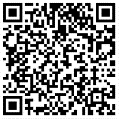 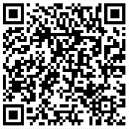 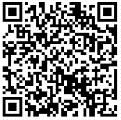 天门发布图文推送，阅读量过万网友留言：“家乡能发展起来真好”“天门的服装产业雄起”https://mp.weixin.qq.com/s/EgRD8tAHNAJlnHD09GgHGQhttps://mp.weixin.qq.com/s/dEn9E4I7MZdHJyeJDmx26A https://mp.weixin.qq.com/s/uv40JqehFiOWf1bVc2e4YQ天门发布图文推送，阅读量过万网友留言：“家乡能发展起来真好”“天门的服装产业雄起”https://mp.weixin.qq.com/s/EgRD8tAHNAJlnHD09GgHGQhttps://mp.weixin.qq.com/s/dEn9E4I7MZdHJyeJDmx26A https://mp.weixin.qq.com/s/uv40JqehFiOWf1bVc2e4YQ天门发布图文推送，阅读量过万网友留言：“家乡能发展起来真好”“天门的服装产业雄起”https://mp.weixin.qq.com/s/EgRD8tAHNAJlnHD09GgHGQhttps://mp.weixin.qq.com/s/dEn9E4I7MZdHJyeJDmx26A https://mp.weixin.qq.com/s/uv40JqehFiOWf1bVc2e4YQ天门发布图文推送，阅读量过万网友留言：“家乡能发展起来真好”“天门的服装产业雄起”https://mp.weixin.qq.com/s/EgRD8tAHNAJlnHD09GgHGQhttps://mp.weixin.qq.com/s/dEn9E4I7MZdHJyeJDmx26A https://mp.weixin.qq.com/s/uv40JqehFiOWf1bVc2e4YQ社会效果来自服装产业的报道推出后，在广大读者中引起强烈反响，市委、市政府领导给予高度评价，并召开专题会议研究推进服装产业发展，要求相关地区和部门做好引导和服务。对家乡产业发展起到了很好的宣传作用，越来越多在外服装老板选择返乡创业。湖北日报、荆楚网、搜狐网等媒体进行转载或跟进报道。来自服装产业的报道推出后，在广大读者中引起强烈反响，市委、市政府领导给予高度评价，并召开专题会议研究推进服装产业发展，要求相关地区和部门做好引导和服务。对家乡产业发展起到了很好的宣传作用，越来越多在外服装老板选择返乡创业。湖北日报、荆楚网、搜狐网等媒体进行转载或跟进报道。来自服装产业的报道推出后，在广大读者中引起强烈反响，市委、市政府领导给予高度评价，并召开专题会议研究推进服装产业发展，要求相关地区和部门做好引导和服务。对家乡产业发展起到了很好的宣传作用，越来越多在外服装老板选择返乡创业。湖北日报、荆楚网、搜狐网等媒体进行转载或跟进报道。来自服装产业的报道推出后，在广大读者中引起强烈反响，市委、市政府领导给予高度评价，并召开专题会议研究推进服装产业发展，要求相关地区和部门做好引导和服务。对家乡产业发展起到了很好的宣传作用，越来越多在外服装老板选择返乡创业。湖北日报、荆楚网、搜狐网等媒体进行转载或跟进报道。来自服装产业的报道推出后，在广大读者中引起强烈反响，市委、市政府领导给予高度评价，并召开专题会议研究推进服装产业发展，要求相关地区和部门做好引导和服务。对家乡产业发展起到了很好的宣传作用，越来越多在外服装老板选择返乡创业。湖北日报、荆楚网、搜狐网等媒体进行转载或跟进报道。推荐单位意见推荐单位意见推荐单位意见报送单位意见报送单位意见报送单位意见签名：        （盖单位公章）          2022年   月   日签名：        （盖单位公章）          2022年   月   日签名：        （盖单位公章）          2022年   月   日签名：         （盖单位公章）          2022年   月   日签名：         （盖单位公章）          2022年   月   日签名：         （盖单位公章）          2022年   月   日联系人（作者）联系人（作者）手机